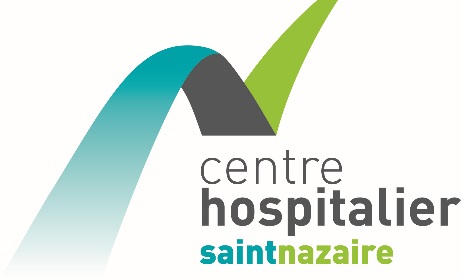 Bonjour, Le Centre hospitalier de Saint-Nazaire est un établissement public de santé de plus de 900 lits, qui assure une mission de proximité et de recours pour la couverture des besoins de santé du territoire de Saint-Nazaire. Le Code de la santé publique prévoit que les établissements de santé définissent leur politique générale dans un projet d’établissement, établi pour cinq ans.Le Centre hospitalier se lance dans la définition de son projet d’établissement, avec pour objectif de produire le document à l’été 2020. La phase en cours actuellement consiste à réaliser un diagnostic stratégique : bilan des précédents projets, étude médico-économique sur l’activité du Centre hospitalier, place des autres établissements du territoire et coopération…A cette occasion, le Centre hospitalier de Saint-Nazaire 
lance une consultation citoyenne et professionnelle.En effet, pour enrichir sa réflexion avant de définir ses orientations pour les 5 ans à venir, le Centre hospitalier a besoin de recueillir l’avis des usagers sur le Centre hospitalier de Saint-Nazaire. 
Ainsi, votre participation est essentielle.Plusieurs thématiques sont abordées, comme la qualité de l'accueil et prise en charge, les Coopérations sur le territoire, la communication et image du Centre hospitalier ou encore l’innovation et la recherche… Nous vous remercions par avance pour votre participation !La direction du Centre hospitalierThème 1  - Qualité de l'accueil et prise en charge

1/ Avez-vous déjà été pris(e) en charge par le Centre hospitalier (hospitalisation, consultation, hôpital de jour, urgences…) ? Oui		 Non (aller directement à la question 5) 2/ Comment êtes-vous arrivé(e) au Centre hospitalier de Saint-Nazaire ? J’ai été orienté(e) par mon médecin traitant ou un médecin spécialiste Je suis passé(e) par le service des urgences Sur les conseils de mon entourage J’ai cherché des informations sur internet Autre, précisez :3/ Êtes-vous satisfait(e) des soins dispensés au Centre hospitalier de Saint-Nazaire ?	1 étoile : sans avis	2 étoiles : Pas du tout satisfait	3 étoiles : Peu satisfait		4 étoiles : Plutôt satisfait		5 étoiles : Très satisfait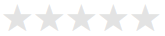 Médecine et spécialités médicales ChirurgieUrgences adultesPédiatrieUrgences pédiatriquesPsychiatrieGynécologie et MaternitéGériatrieDialyseImagerie et radiologieLaboratoire de biologie médicaleRétrocession pharmacieConsultations externes4/ Au Centre hospitalier de Saint-Nazaire, êtes-vous satisfait(e) de :ParkingSignalétiqueAccessibilité aux personnes à mobilité réduiteInformations sur ma prise en chargeInformations et accueil des accompagnantsEcoute attentive patient-soignantHébergementRepasPrise de rendez-vous5/ D’après vous, le Centre hospitalier de Saint-Nazaire prend-il en charge les maladies complexes (chirurgie de la main, coronarographie...) ? Oui		 Non 			 Ne se prononce pas6/Quelle(s) proposition(s) suggérez-vous pour l'amélioration de la qualité de l'accueil et de la prise en charge ?Thème 2  - Coopérations sur le territoire7/ Savez-vous comment sont réparties les activités de soins entre le Centre hospitalier de Saint-Nazaire, le CHU de Nantes et les hôpitaux de proximité ? Oui		 Non 			 Ne se prononce pas8/ A la Cité sanitaire, savez-vous comment sont réparties les activités de soins entre le Centre hospitalier de Saint-Nazaire et la Clinique mutualiste de l'estuaire ? Oui		 Non 			 Ne se prononce pas9/ Savez-vous si le Centre hospitalier de Saint-Nazaire coopère avec d'autres établissements de santé sur le territoire ? Oui		 Non 			Si oui, pouvez-vous en citer :10/Quelle(s) proposition(s) suggérez-vous dans ce domaine ?Thème 3  - Communication et image du Centre hospitalier11/ Quelle image avez-vous du Centre hospitalier de Saint-Nazaire ?1 étoile : sans avis	2 étoiles : Très mauvaise	3 étoiles : Plutôt mauvaise		4 étoiles : Plutôt bonne		5 étoiles : Très bonne12/ Recommanderiez-vous le Centre hospitalier de Saint-Nazaire autour de vous (famille, amis, collègues, ...) ?  Oui		 Non 			Si non, précisez :13/ Le Centre hospitalier de Saint-Nazaire dispose : d'un site internet pour connaître son offre de soins d'une page Facebook pour suivre son actualité d'une maison des usagers pour vous informer et vous représenter d'autres supports de communication – Précisez : 14/Quelle(s) proposition(s) suggérez-vous dans ce domaine ?Thème 4  - Innovation et recherche15/ Le Centre hospitalier de Saint-Nazaire fait-il de la recherche ? Oui		 Non 			 Ne se prononce pas16/ Le Centre hospitalier de Saint-Nazaire propose-t-il des innovations technologiques ? Téléconsultations, intelligence artificielle... Oui		 Non 			 Ne se prononce pas17/Quelle(s) proposition(s) suggérez-vous dans ce domaine ?Thème 5 - Développement durable18/ D'après vous, le Centre hospitalier de Saint-Nazaire participe-t-il au développement durable ? Oui		 Non 			 Ne se prononce pas19/Quelle(s) proposition(s) suggérez-vous dans ce domaine ?20/ Enfin, quelles sont pour vous les priorités que doit avoir le Centre hospitalier de Saint-Nazaire pour les 5 ans à venir ? Classez vos réponses de 1 à 5, 1 correspondant à la plus haute priorité.Améliorer les parcours de soins entre ville et hôpitalÊtre à l'écoute du patient et de ses prochesGarantir la qualité des soins en proximitéDévelopper l'attractivité pour les professionnels de santéOffrir des soins innovants et de haute technicitéNous vous remercions pour votre participation ! Une restitution publique au lieu en 2020.Retrouvez l’actualité du Centre hospitalier sur :Notre site internet : www.hopital-saintnazaire.frNotre page Facebook : www.facebook.com/CentrehospitalierSaintNazaire/					La Direction du Centre hospitalier de Saint-Nazaire